Name: ____________________________________		Date: ____________	Period: ____Intro to Laws Part 3____________________ is the _______________________ of a court to hear and decide a case. Some courts have "______________________" jurisdiction, which means they may hear ______   ____________of cases; other courts have "______________________" jurisdiction, which means they may only hear _________________    _____________ of casesDo you feel it would be necessary for the Supreme Court of the United States (SCOTUS) to hear a case involving you suing your friend for $500 over allegedly damaging your cell phone?If you were caught speeding on Lakeshore Blvd. in Eastlake, which court would hear your case if you wanted to dispute it?________________________    ________________________    _______________ has jurisdiction over  _________ communities and _________ agencies, which include the Cities of Eastlake, Kirtland, Wickliffe, Willoughby, Willoughby Hills and Willowick, and the Villages of Kirtland Hills, Lakeline, Timberlake and Waite Hill. The Court also has jurisdiction over the _________________________    __________________________    __________________, the Cuyahoga and Lake County Metroparks located within its jurisdiction, the Eastlake Port Authority, and 10 other State and County Agencies. Willoughby Municipal Court ______________   _______   ________________________, ordinance violations and traffic cases occurring within its jurisdiction, civil cases (where _____________________ or less is in controversy) and small claim complaints (where ____________________ or less is in controversy) and landlord casesThe ________________   _____________________    _____________________________   _________________ has exclusive jurisdiction concerning any person ________________   ___________________    ________________   ____________ who is alleged to be a juvenile traffic offender, delinquent, unruly, abused, neglected, or dependent child. The Juvenile Court also has jurisdiction in adult cases involving paternity, child abuse, non-support, contributing to the delinquency of minors, and failure to send children to schoolThe ______________    ____________________   __________________________    ____________   ________________ in Painesville, General Division, has jurisdiction to hear ______________________   ____________________ cases where the penalty imposed could be community control (probation) up to life imprisonment, or in some cases, death.  The court hears civil cases with no limit on the amount that can be awarded. In addition, it hears appeals from the decisions of state and local administrative agencies.  About 3,300 new cases are filed each year, including 1000 felony cases and 800 foreclosure cases.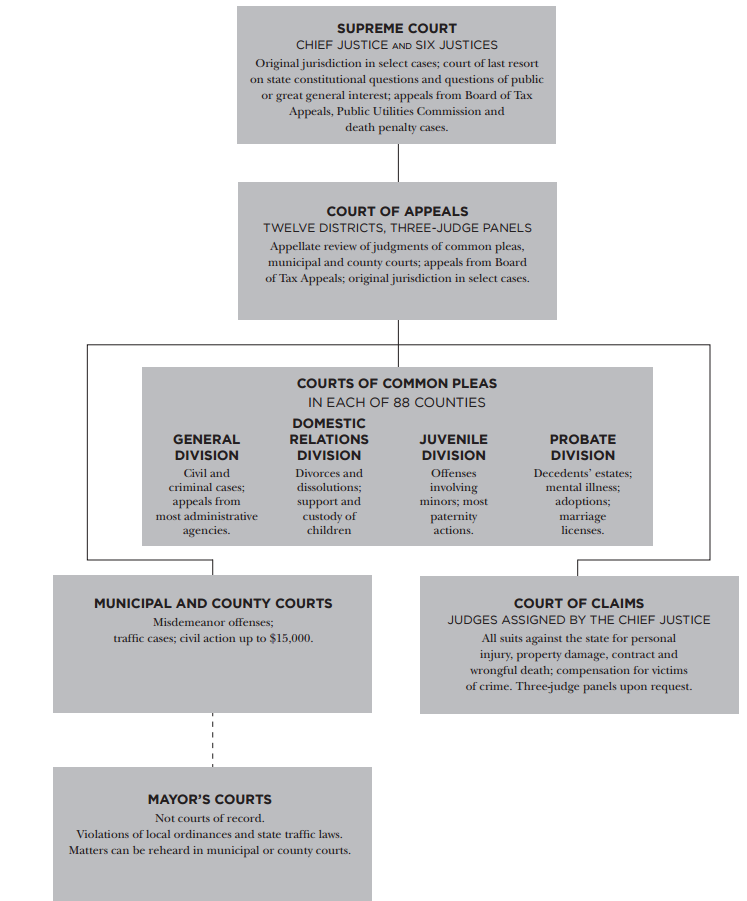 